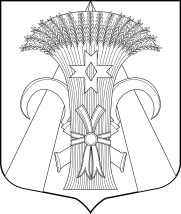 МУНИЦИПАЛЬНЫЙ СОВЕТ МУНИЦИПАЛЬНОГО ОБРАЗОВАНИЯПОСЕЛОК ШУШАРЫРЕШЕНИЕОт 19 декабря 2019 г.								        № 57О создании Молодежного Советапри Муниципальном Совете ВМО СПБ пос. ШушарыНа основании Положения «О Молодежном Совете при Муниципальном Совете внутригородского муниципального образования Санкт-Петербурга поселок Шушары», утвержденного решением МС от 25.10.2018 № 25Муниципальный Совет РЕШИЛ:	1. Создать Молодежный Совет при Муниципальном Совете внутригородского муниципального образования Санкт-Петербурга поселок Шушары.2.  Настоящее решение вступает в силу со дня принятия и действует до окончания срока полномочий Муниципального Совета шестого  созыва.3. Контроль за выполнением настоящего решения возложить на Главу муниципального образования, исполняющего полномочия председателя Муниципального Совета Медведева Е.К.Глава муниципального образования,исполняющий полномочияпредседателя Муниципального Совета                                                          Е.К.Медведев